Федеральное агентство связиСибирский Государственный Университет Телекоммуникаций и ИнформатикиЛабораторная работа №6По дисциплине: «Теория электрических цепей» Выполнил: Константинов Е.П.Группа: ЗБВ-91Вариант: 04Проверил: Дежина Е.В.Новосибирск, 2021 г. Цель работыИсследование частотной характеристики ослабления и структуры пассивного амплитудного корректора.Подготовка к выполнению работыПри подготовке к работе изучить теорию амплитудных и фазовых корректоров, методы расчета параметров элементов и частотных характеристик (глава 18 электронного учебника).Теоретическое исследование3.1 Задание 1Известна требуемая характеристика ослабления амплитудного корректора Ак(f). Постройте зависимость ослабления цепи, если известно, что  дБ, где N – номер варианта. Таким образом, Таблица 1 – Заданная функции ослабления амплитудного корректораВ решении нужно привести условия задания, графики и пояснения.Решение:Вначале определяют частотную характеристику амплитудного корректора Aк(w). Для этого необходимо задать характеристику ослабления A0 каскадного соединения цепи и корректора. Эта характеристика должна быть постоянной, не зависящей от частоты, причем ее величину принимают несколько большей, чем максимальное ослабление цепи:Далее зная Ак и А0 рассчитаем значение АцРасчет зависимости ослабления цепи произведен табличным способом, результаты сведены в таблицу 2.Таблица 2 – Расчет требуемой функции ослабления амплитудного корректораВ соответствии с таблицей 2 построю график зависимости ослабления цепи (рисунок 1).Рисунок 1 – График Ац(f)Требуемая функция корректора позволяет скомпенсировать ослабления вызванные элементами искажающей цепи.3.2 Задание 2Определить максимально возможное ослабление корректора . Качественно построить график ослабления искажающей цепи. Рассчитать значения R2, C2, L2, если R= 200+ N×10 Ом, где N –номер варианта. Таким образом, .Решение:Значения L2, C2, R2 – определим из условия обратности двухполюсников:Максимально возможное ослабление корректора Ак max определяется по формуле:На рисунке 1 представлена схема корректора.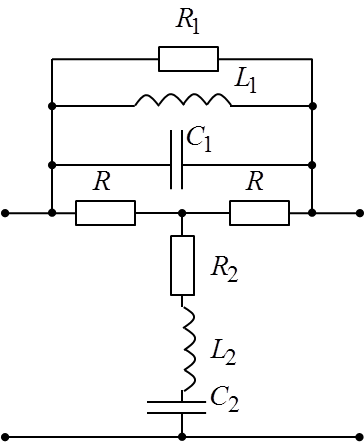 Рисунок 2 – Схема корректораВходное сопротивление Zвх корректора на каждой частоте определяется по формуле:А собственное ослабление корректора Ак по формуле:Построим график зависимости  Ак от частоты при различных 
значениях f:где, где f – различные значения частоты, Гц.Данные расчета в таблице 3.Таблица 3Продолжение таблицы 3Построю графики зависимости Ак от частоты (рисунок 3 и 4).Рисунок 3 - График ослабления корректораРисунок 4 - График ослабления искажающей цепи3.3 Задание 3Построить схему амплитудного корректора и ожидаемую характеристику ослабления корректора, если   Схема исследования приведена на рисунке 4.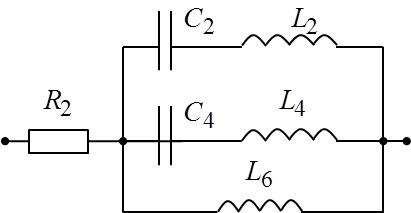 Рисунок 4 – Заданная схема исследованияРассчитать значения параметров элементов в поперечном плече корректора, если , где N – номер варианта. Таким образом, Решение: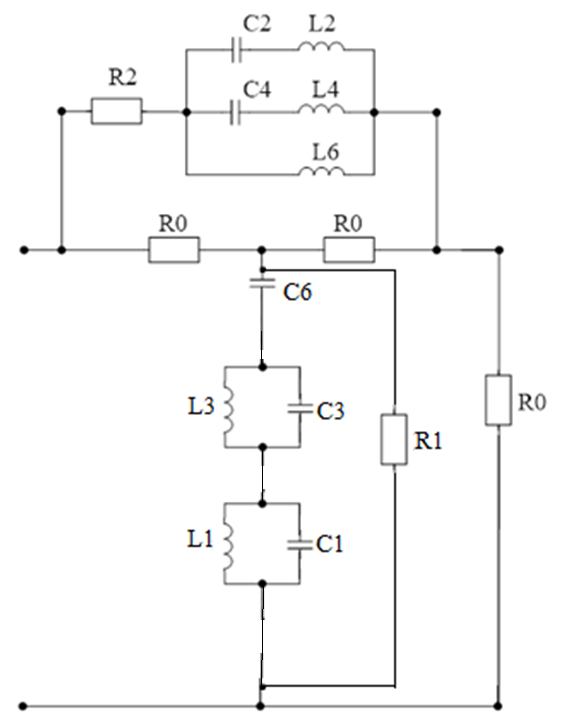 Рисунок 5 - Схема амплитудного корректораВычислим ослабление, вносимое корректором: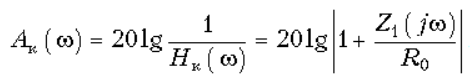 График Ак(ω) повторяет по форме график |1(ω)|. На частоте резонанса токов ω2, а также на частотах ω = 0 и ω → ∞ ослабление корректора Ак(ω) достигает своего максимального значения: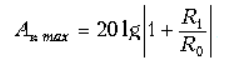 Так как в схеме 5 элементов искажения то и на кривой ослабления будет 2 всплеска на резонансной частоте. Поэтому в плече корректора необходимо предусмотреть два контура LC включенных последовательно.Характеристика ослабления представлена на рисунке 6.Таблица 4 – Расчет ослабления корректора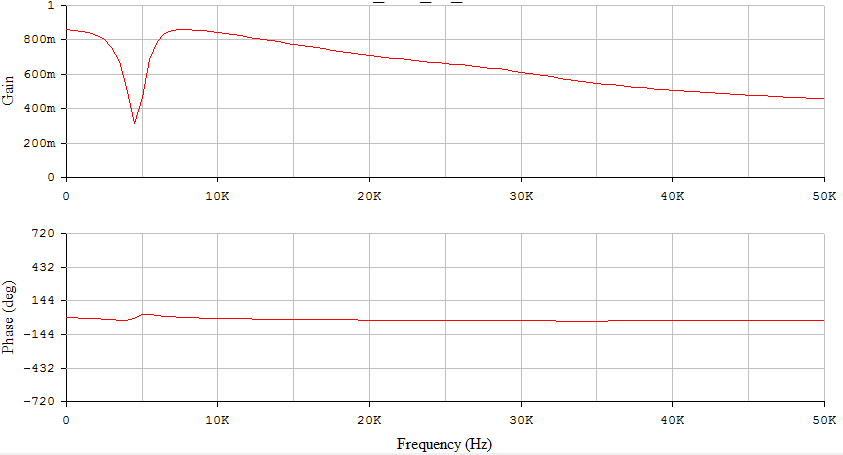 Рисунок 6 – Характеристика ослабления корректораВывод:При выполнении лабораторной работы мною были исследованы частотные характеристики ослабления пассивного однозвенного амплитудного корректора второго порядка. В результате выполнения лабораторной работы можно сделать вывод, что сигнал, искаженный при прохождении в цепи, на выходе корректора полностью восстанавливает свою форму и параметры, таким образом, применение корректора повышает помехоустойчивость цепи в целом.f, кГц0510152025303540Ак, дБ0,62,55,27,28,49,29,610,210,4f, кГц0510152025303540А0, дБ14,814,814,814,814,814,814,814,814,8Ак, дБ0,62,55,27,28,49,29,610,210,4Ац, дБ14,212,39,67,66,45,65,24,64,4f, кГц0,05,010,015,020,025,030,035,040,0w62,8314006280094200125600157000188400219800251200АК, дБ0,003,147,071,900,890,520,350,250,19f, кГц45,050,055,060,065,070,075,08085w282600314000345400376800408200439600471000502400533800АК, дБ0,150,120,100,080,070,060,050,040,03f, кГц05101520253035404550Z1(jw),кОм240,07404,69251,04280,58320,35364,78362,68367,65393,01420,45446,81АК, дБ1,346,041,512,263,023,604,345,316,026,456,84